ΒΑΡΕΛΙΣΙΕΣ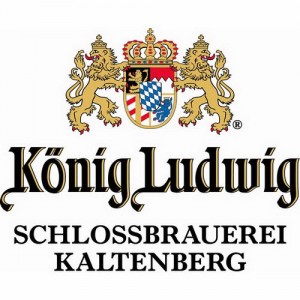 Koenig Ludwig Hell Αλκοόλ 4,9% vol.(ζυθοποιία του βασιλιά Λουδοβίκο από το 1220 στο Kaltenberg/Μόναχο )ξανθιά μπύρα με λεπτή και ελαφρύ γεύση, συγκρατημένα αρώματα 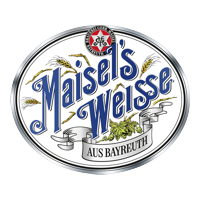 Maisel’s Hefe Weisse Αλκοόλ 5,4% vol. Σπουδαία γερμανική σταρένια Weisse η οποία ξαναζυμώνεται στην φιάλη. Παράγεται από το 1887 στο Bayreuth της Βαυαρίας με το αστέρι με τις έξι άκρες του, στην ετικέτα της, να συμβολίζει το αστέρι των αλχημιστών και χρησιμοποιήθηκε από τις ζυθοποιίες κατά το Μεσαίωνα σαν σύμβολο ποιότητας.Mε όμορφο κεχριμπαρένιο χρώμα και ωραίο αφρό με διάρκεια, έχει δροσιστική γεύση, με χαμηλή πικράδα .ΤΙΜΕΣ ΒΑΡΕΛΙΣΙΑΣ ΜΠΙΡΑΣΠοτήρι         0,30 ml                          4,00Ποτήρι         0,50 ml                          6,00Κανάτα        1,00 ml                        10,50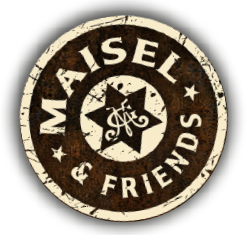 Signature BeerMaisel & Friends Stefan’s INDIAN ALE     750ml                    7,3%	   22,50We’re on a road trip through flavor town with all the windows down.Citrus, flowers, wild honey, and caramel. Maisel & Friends  Jeff’s BAVARIAN ALE    750ml                   7,1%	   22,50Our take on Bavaria’s (un)official national drink is both everything you’d expect and nothing you expected.
It’s a party for your olfactory, combining that fruity goodness of weissbier ester with that same-but-different fruity goodness of awesome aroma hops.We’ve got French cassis and Asian spices. We blend fruitiness and maltiness. And we give you carbonation and creaminess.
Maisel & Friends Marc’s Chocolate Bock 750ml                 7,5%                      22,50As big and loud as an Irish bar fight, this beer will knock you to the ground and have you dancing and singing for more.
We love complexity. We’ve jammed this beer so full of different malts, it’s practically schizophrenic with them. Notes of roasted malt, sweet caramel, dark chocolate and wild berries. ΦΙΑΛΕΣSchlenkerla Rauchbier    500ml  	5,1% |        7,90Ναι υπάρχει και καπνιστή μπύρα! Καστανή «κεχριμπαρένια» Lager με πολύ ευχάριστο άρωμα καπνιστής βύνης.Duvel                                  	330ml     	8,5%         7,90Η Duvel είναι 100% αγνή και φυσική μπύρα, χωρίς πρόσθετα ή συντηρητικά. Εκπληκτικά́ υψηλή περιεκτικότητα σε αλκοόλ, πλούσιο, κρεμώδη αφρό, λεπτές φυσσαλίδες και μεταξένια απαλή αίσθηση στο στόμα .Gulden Draak                  330ml  	10,%        9,50	      Η υψηλή της περιεκτικότητα σε αλκοόλ  και η ιδιομορφία της ζύμωσής της, με μαγιά σαμπάνιας, προσφέρουν στην μπύρα αυτή ξεχωριστές γευστικές δυνατότητες που της δίνουν την δυνατότητα να χαρακτηριστεί ακόμα και ως barley wine .FranziskanerDunkel Weissbier 500ml 5,5%    6,70Dunkel σημαίνει σκούρο, αυτή η μπύρα όμως δεν έχει καθόλου σκούρες διαθέσεις. Ωραίο αφρό, καραμελωμένα αρώματα, γήινα περάσματα, πιπεράτες αναλαμπές.Franziskaner Weissbier    500ml        5,5% 	6,70 H Hefe Weissbier φτιάχνεται από σιτάρι. Naturtrub σημαίνει φυσικά θολή και αυτό οφείλεται στο ότι η μπύρα εμφιαλώνεται αφιλτράριστη με τα αιωρήματα των ζυμών με τη γευστική τους δύναμη. Paulaner Hefe Weissbier  500ml 	    5.5%    6,70Μια χρυσαφένια αίσθηση .Στο στόμα πρωτοστατεί η πιο τροπική πλευρά με μια ενδιαφέρουσα μίξη μπανάνας, λυκίσκου και μαγιάς.Schneider Weisse Aventinus 500ml 8,2%     9,50σκούρο-ρουμπίνι χρώμα Doppelbock με ένα κρεμώδες λεπτό αφρό  . Με ισχυρές νότες των ώριμης μπανανάνας σταφίδας και δαμάσκηνων. Ιδανικός σύντροφος για πλούσιο κρέας ψητό, και επιδόρπια Pilsner Urquell                         500ml 4.4%   6,70Χρυσαφί, Pilsener, Η αυθεντική Pilsner. Το στόμα είναι σπιρτόζικο με λεπτό σώμα και πικρή επίγευση.Kozel  	       500ml  3.8%  6,70Η βραβευμένη τσέχικη σκουρόχρωμη lager!
Στα προτερήματά της σας αναφέρουμε τα αρώματα του καβουρδισμένου δημητριακού και της καραμέλας. Wartseiner Fresh            	       330ml    0,0%	5,00Η τέλεια εναλλακτική για όσους αγαπούν μπύρες με 0% αλκοόλ και 100% απόλαυση.Warsteiner Brewers Gold	       500ml     5,2%	6,50Η Warsteiner Brewers Gold είναι μια αφιλτράριστη, ελαφρώς θολη κεχριμπάρενια μπυρα, με νότες καραμέλας και μελιού στο προφίλ της γεύσης της. Maisel & Friends    Pale Ale	         330ml     5,2%	6,50With notes of hoppy citrus and malty caramel, our Maisel & Friends Pale Ale is both complex and super sessionable. True to its American stylistic roots, this fresh and fruity pale ale is packed full of hoppy goodness.Maisel & Friends  IPA  	          330ml     6,3%	6,50Hopped to the Hilt! – Intense. Pure. Awesome.Intense. Pure. Awesome. What more can we say about our flagship IPA?Αναψυκτικά Φυσικο Μεταλλικο Νερό 1,00 l	2,50Coca – Cola 	   0,25 l	2,50Coca – Cola Zero	   0,25 l	2,50Coca – Cola Light	   0,25 l	2,50Fanta Orange red	   0,25 l	2,50Fanta Lemon	   0,25 l	2,50Tonic	   0,25 l	2,50Soda	   0,25 l	2,50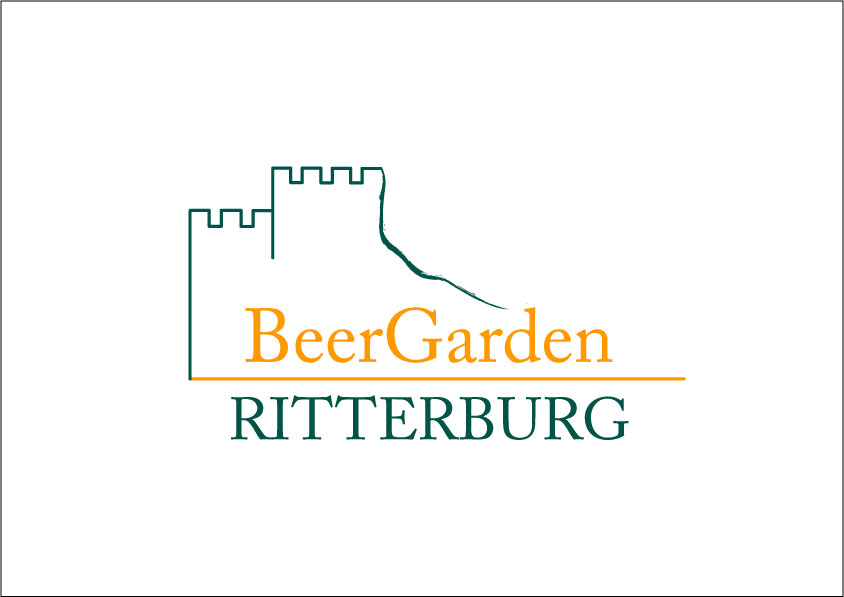  beer   &    more